Publicado en Madrid el 04/04/2018 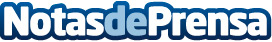 Keiboo afirma la importancia de una web responsive en el Internet actualCada vez más usuarios navegan por internet a través del móvil o de la tablet. Las webs que no están adaptadas a estas pequeñas pantallas, consiguen que los usuarios desistan y abandonen la web. En el caso de las tiendas online no contar con un diseño responsive puede suponer perder muchas ventasDatos de contacto:Valentina Keiboo918 61 67 99Nota de prensa publicada en: https://www.notasdeprensa.es/keiboo-afirma-la-importancia-de-una-web Categorias: Nacional Marketing E-Commerce http://www.notasdeprensa.es